River  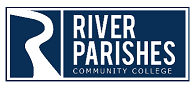 Holiday Schedule - Year 2024This schedule identifies the maximum fourteen (14) legal holidays to be observed by the employees of River Parishes Community College.  Any other state holiday that may be declared by the Governor or named in the Civil Service rules will not be observed by RPCC.MonthDatesJanuary New Year’s DayMLK, Jr. DayJan 1 (Monday)Jan 15 (Monday)FebruaryMardi GrasFebruary 13 (Tuesday)MarchGood FridayMarch 29 (Friday)April----May-- --JuneJuneteenthJune 19 (Wednesday)JulyIndependence DayJuly 4 (Thursday)August----September----October----November ThanksgivingNov 28 & 29(Thursday & Friday)DecemberChristmasDec 24 -Dec 31(Tuesday-Tuesday)